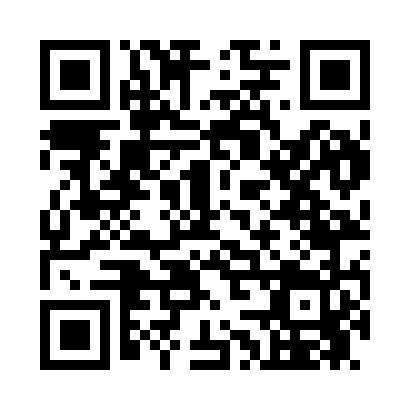 Prayer times for Fort Spokane, Washington, USAMon 1 Jul 2024 - Wed 31 Jul 2024High Latitude Method: Angle Based RulePrayer Calculation Method: Islamic Society of North AmericaAsar Calculation Method: ShafiPrayer times provided by https://www.salahtimes.comDateDayFajrSunriseDhuhrAsrMaghribIsha1Mon2:584:5912:575:128:5610:562Tue2:584:5912:575:128:5510:563Wed2:595:0012:585:128:5510:564Thu2:595:0112:585:128:5510:565Fri3:005:0212:585:128:5410:566Sat3:005:0212:585:128:5410:567Sun3:015:0312:585:128:5310:568Mon3:015:0412:585:128:5310:559Tue3:025:0512:595:128:5210:5510Wed3:025:0612:595:128:5110:5511Thu3:035:0712:595:128:5110:5512Fri3:035:0812:595:118:5010:5413Sat3:045:0912:595:118:4910:5414Sun3:055:1012:595:118:4810:5215Mon3:075:1112:595:118:4810:5016Tue3:095:1212:595:118:4710:4917Wed3:115:1312:595:108:4610:4718Thu3:135:141:005:108:4510:4519Fri3:155:151:005:108:4410:4320Sat3:175:161:005:098:4310:4121Sun3:195:171:005:098:4210:3922Mon3:215:181:005:098:4110:3823Tue3:235:201:005:088:3910:3624Wed3:255:211:005:088:3810:3425Thu3:275:221:005:088:3710:3226Fri3:295:231:005:078:3610:2927Sat3:315:241:005:078:3510:2728Sun3:335:261:005:068:3310:2529Mon3:355:271:005:068:3210:2330Tue3:375:281:005:058:3010:2131Wed3:395:291:005:058:2910:19